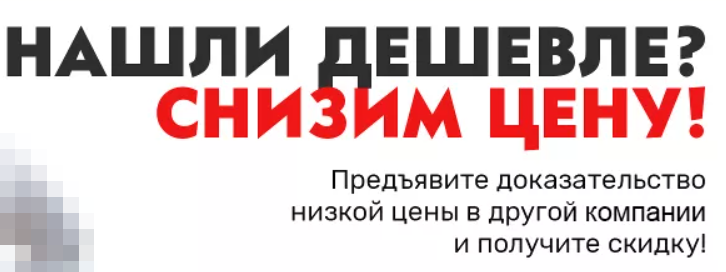 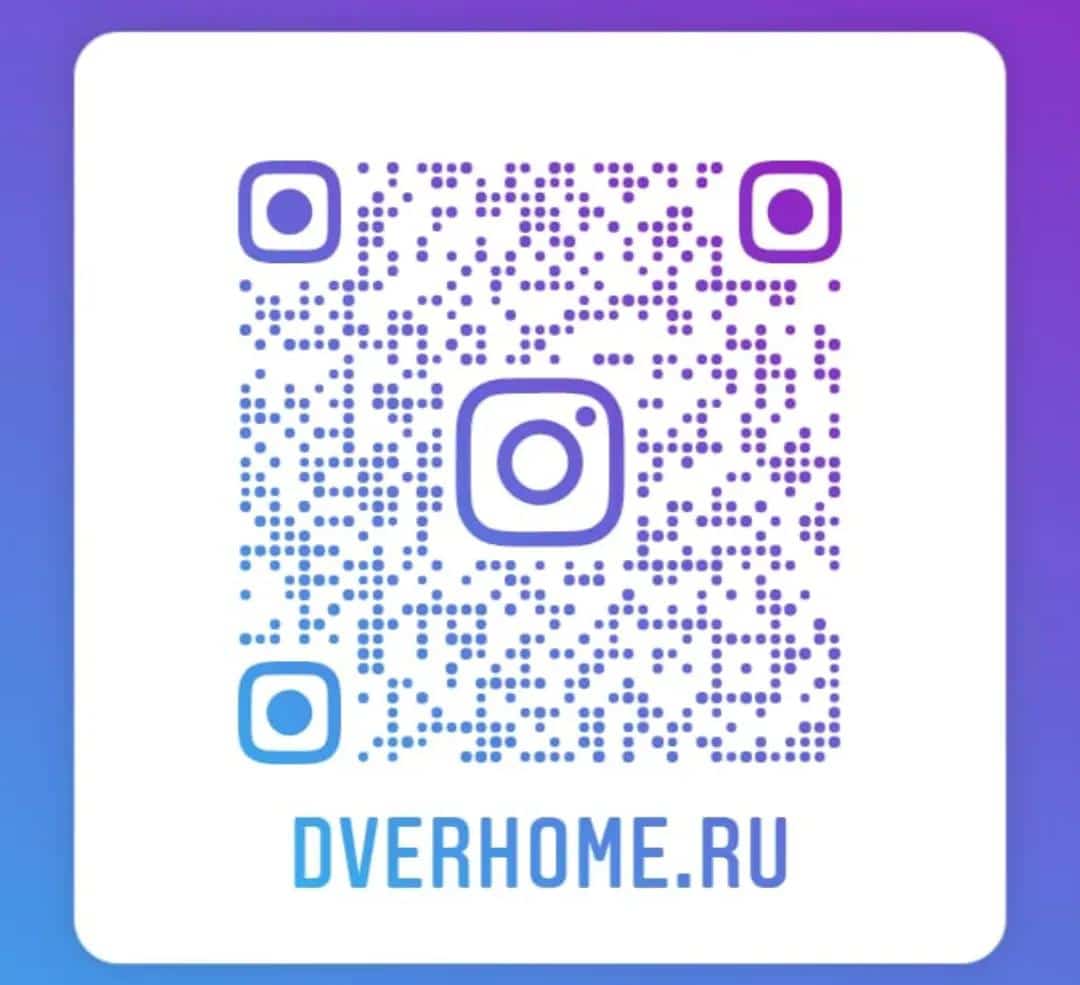                                                                                                                                                                 обратите внимание на уровень наших установщиковDVERHOME.RU                          Поставщик: ИП Юнусова ИНН 665910815707Адрес доставки:                                                                 Товарный чек №         от 22.11.2021г.                                                                                                    ДВЕРИ                                                                                                                                                                             Итого:руб.                                                                                                           ПОГОНАЖ                                                                                                                                                                                                                               Итого:руб.                                                                                         ФУРНИТУРА                                                                                                                                                                                      Итого:руб.                                                                                                                                      Общая стоимость:руб.ФИО заказчика:                                                                                                    подписи сторон:_____________ ИП Юнусова Олеся Олеговна                                                                                                         _____________                                                                                                                                                                                                                                                                     М.П                                                      ВЫПОЛНЕНИЕ МОНТАЖНЫХ РАБОТ                                                                                                                                                Всего услуги:руб.                                                                                                                                                Всего услуги:руб.                                                                                                                                     Общая стоимость:руб.                        ОПЛАТА МОНТАЖА И ДОСТАВКИ ОПЛАЧИВАЮТСЯ ОТДЕЛЬНО МОНТАЖНИКУ !!!___________К КАЧЕСТВУ УСТАНОВКИ ПРЕТЕНЗИЙ НЕ ИМЕЮ «___» _____2021г.__________/__________________                                                                                                                                 подпись                        расшифровкаМОДЕЛЬЦвет полотнаЦвет стекла60*20070*20080*20090*200ЦенаКол-воСтоимостьНаименование:                                     Тип погонажа:Цена Кол-воСтоимостьДверная коробкаТелескопический с уплотнителемДверной наличникТелескопическийДоборный элемент(комплект)Телескопический Порог Наименование:Производитель:Цвет:Модель:Цена:Кол-во:Стоимость:Ручка Классика 765Петля неврезнаяКлассика142Защелка Классика175Шпингалет Классика 249Завёртка Классика 489Задвижка Классика 175Замок сантехническийКлассика 654Наименование:Цена:Кол-во:Стоимость:Установка одностворчатого/двустворчатого дверного блока(пвх,экошпон,шпон)1499/2200Установка межкомнатной двери одностворчатая/двустворчатая(премиум)массив,лак,эмаль,винил2400/2800Установка раздвижной межкомнатной двери однопольная/двупольная 2500/3000Демонтаж одностворчатого/двустворчатого дверного блока200/300Силами заказчикаУстановка порога200Облагораживание порога200Установка доборного элемента до 200 мм./от 200 мм.500/700Облагораживание проёма доборными элементами до 200 мм./от 200 мм.1500/2000Распил наличника вдоль200Врезка сантехнического, магнитного замка499Врезка ответной планки под замок(фрезером)200Врезка задвижки ,ригеля, шпингалета, защёлки 300Врезка петель100Подрезка плинтуса 50Коррекция дверного полотна (без гарантии на полотно) 500Сужение дверного проёма 200Расширение дверного проёма(зависит от сложности)Подрез плитки 1 сторона500Выполнение монтажных работ силами заказчика: подпись обязательнаНаименование:Цена:Кол-во:Стоимость:Доставка до подъезда:(за пределы Екатеринбурга +23 руб/км)5001500Подъём двери комплект/этаж(при наличии лифта считается подъём на 1 этаж)150Силами заказчикаПодъём двери силами заказчика: подпись обязательна